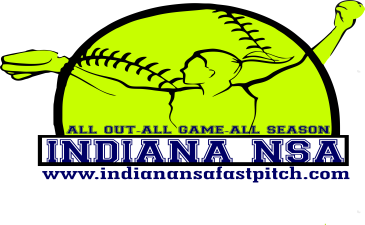 Plex-March Madness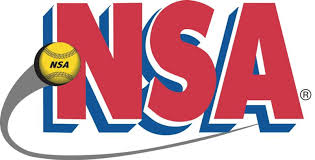 March 2-4, 201814U PoolPool A						Pool BLazers Black				1)  Indiana  Shockwaves 04	New Alliance				2)  Niles NitroPJM Elite				3)  Triple Crown EliteRegion Revenge			4)  Ice BlackTrue Impact				5)  Team IndianaKalamazoo Kings	Fri	7:30 PM	Field #2	Lazers Black  vs  New Alliance 5-4      		8:40 PM	Field #2	Lazers Black  vs  PJM Elite 13-1	9:50 PM	Field #2	Lazers Black  vs  Region Revenge 1-0	11:00 PM	Field #2	PJM Elite  vs  Region Revenge 15-1Sat	7:00 AM	Field #1	Ind Shockwaves  vs  Niles Nitro 6-0		7:00 AM 	Field #2	Triple Crown Elite  vs  Ice Black 6-1	8:10 AM	Field #1	Ind Shockwaves  vs  Team Indiana 2-0	8:10 AM	Field #2	Niles Nitro  vs  Triple Crown Elite 2-1	9:20 AM	Field #1	Ice Black  vs  Team Indiana 2-0	9:20 AM	Field #2	True Impact  vs  Kalamazoo Kings 4-0	10:30 AM	Field #2	Region Revenge  vs Kalamazoo Kings 1-0	11:40 AM	Field #2	New Alliance vs  True Impact 9-2	12:50 PM	Field #2	PJM Elite  vs  True Impact 20-0	2:00 PM	Field #2	New Alliance  vs Kalamazoo Kings 3-0	3:10 PM	Field #2	Ind Shockwaves  vs  Triple Crown Elite 6-1	4:20 PM	Field #2	Niles Nitro  vs  Team Indiana 2-1	5:30 PM 	Field #2	Ind Shockwaves  vs  Ice Black 2-2ALL POOL GAMES ARE 60 MINUTES, DROP DEAD, REVERT BACK IF NOT COMPLETE GAME14u A Pool Seedings14u A Pool SeedingsTeam NameWinsLossesTiesRuns AllowedRuns Scored2Lazers Black34-1-0   (5)5-13-1  (19)5New Alliance35-9-3  (17)4-2-0  (6)6PJM Elite313-15-20(481-1-0 (2)4Region Revenge121-1-1  (3)0-15-0  (15)1True Impact30-2-0 (2)4-9-20 (33)3Kalamazoo Kings214-0-0  (4)0-1-3  (4)14u B Pool Seedings14u B Pool SeedingsTeam NameWinsLossesTiesRuns AllowedRuns Scored2Ind Shockwaves 042110-2-1 (3)6-0-6 (12)3Niles Nitro216-1-1  (8)0-2-2 (4)4Triple Crown Elite121-2-6 (9)6-1-1  (8)5Ice Black216-2-2  (10)1-0-2 (3)1Team Indiana210-0-2 (2)2-2-1 (5)